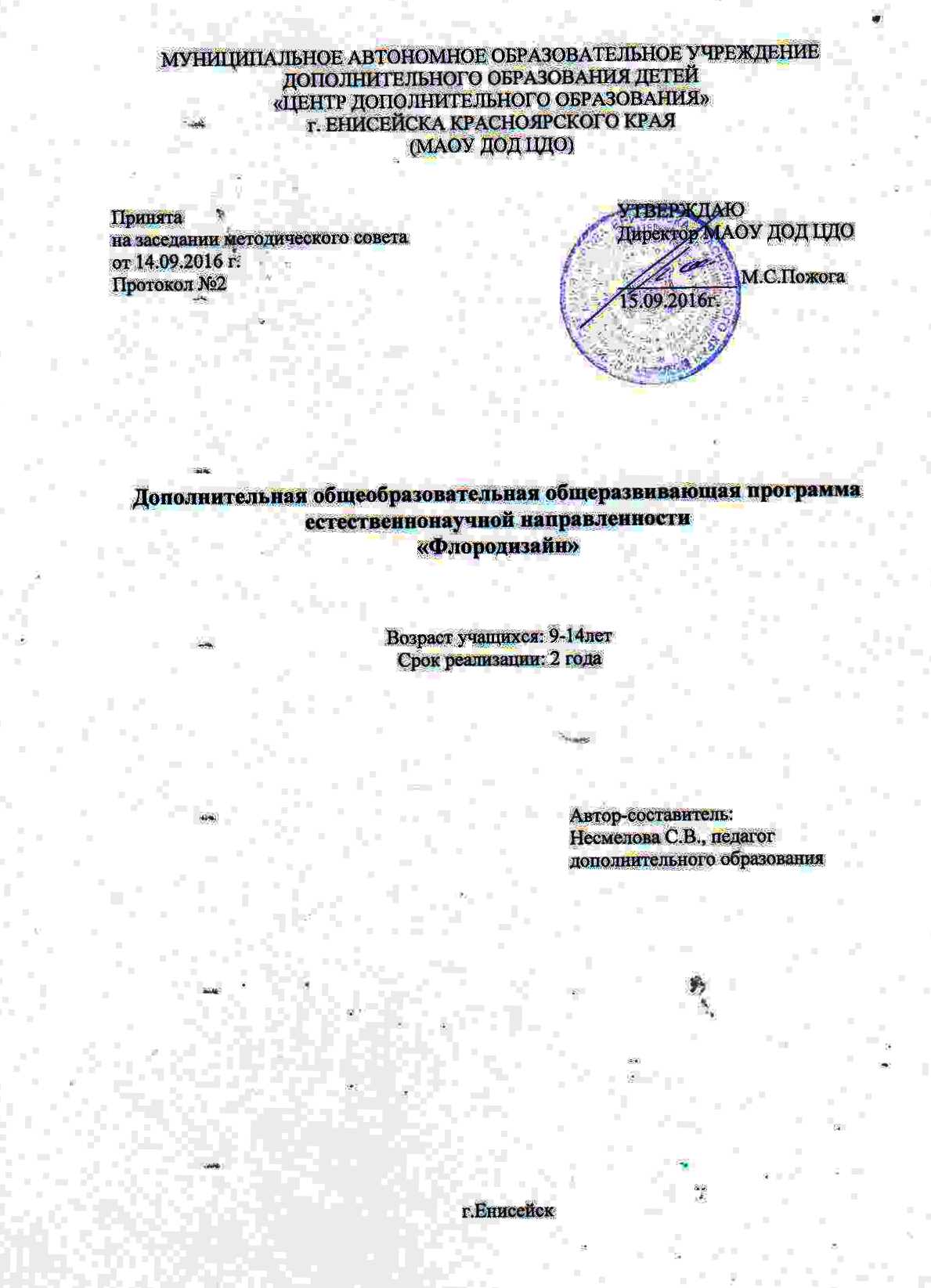 Пояснительная записка                                                           Есть одна красота в мире,                                                            воспринимаемая всеми единодушно,                                                            - это красота цветов.                                                                                  Теофиль Бонтье Человек. Растительный мир. Мир искусства. Их взаимоотношения и взаимосвязи изучали разные науки на протяжении всего развития человечества - философия, психология, биология, эстетика и др. Основная задача творчества из растительного материала – создание художественного образа. B этом проявляется его прямая связь c живописью, скульптурой, архитектурой и декоративно-прикладным искусством. Именно в этих видах искусства истоки, корни таких видов фито дизайна, как декоративно – прикладное искусство, фито живопись (фито коллаж), фито скульптура и фито архитектура (ландшафтная архитектура).  Наряду c прямой связью системы «растительный мир - мир искусства» работает и обратная связь. Она заключается в «подпитке» идеями, сюжетами, формами, рисунками и узорами из мира растений различных видов искусства. Истоки этой связи находятся в глубокой древности, когда природа и, прежде всего, растения стали вдохновителями сначала ремесленников, затемскульпторов, художников, архитекторов. При заготовке природного материала обучающихся следует знакомить не только с растениями, которые используются для композиций, а со всемразнообразием растительного мира лесов, речных долин, болот. Необходимо постоянно подчеркивать, что польза леса не только в том, что он дает многообразное сырье для промышленности. Лес выполняет в природе важные функции: сохраняет водные ресурсы, предупреждает эрозию почв, очищает воздух и т.д. Следует обратить внимание детей на то, что природу нужно наблюдать, подмечать скрытую до времени ее красоту, находить замысловато переплетенные корни, фантастической формы коряги.Дополнительная общеобразовательная общеразвивающая программа «Флородизайн» разработана с учётом Федерального Закона Российской Федерации от 29.12.2012г. № 273 «Об образовании в Российской Федерации», Приказа  Министерства образования и науки Российской Федерации от 29.08.2013г. № 1008 «Об утверждении порядка организации и осуществления образовательной деятельности по дополнительным общеобразовательным программам», СанПиН 2.4.4.3172-14 «Санитарно-эпидемиологические требования к устройству, содержанию и организации режима работы образовательных организаций дополнительного образования детей», Письма Минобрнауки РФ от 11.12.2006 N 06-1844  «О  примерных требованиях к программам дополнительного образования учащихся», Устава МАОУ ДОД ЦДО.Дополнительная общеобразовательная общеразвивающая программа «Флородизайн» имеет естественнонаучную направленность. Данная программа дает возможность обучающимся более полно познакомиться с особенностями растительного мира. Узнать о повсеместных и необычных растениях своей местности, способах ухода за ними; позволяет сформировать экологическую культуру обучающихся, раскрыть их творческие способности при выполнении поделок с применением растений; закрепить интерес к предмету биологии; научить детей воплощать задуманное на практике, детям определять собственное мнение, решать поставленные задачиНовизна программы состоит в том, что в процессе обучения обучающиеся получают знания о простейших закономерностях строения формы растений и их декоративной стилизации, о линейной и воздушной перспективе, цветоведении, композиции, аппликации, а также о наиболее выдающихся мастерах-флористах,  красоте природы и человеческих чувств. Социальное сотрудничество Главное социальное партнерство – это сотрудничество с родителями на основе взаимодеятельности. Основные направления работы с родителями: • привлечение родителей  к участию в деятельности кружка; • сотрудничество родителей с педагогом в организации массовых мероприятий («День матери», «Новый год», «8 Марта», «Масленица», «Праздник цветов», «Праздник рожая»; • проведение мастер-классов для детей и родителей. Использование вышеуказанных форм работы с семьей позволяет эффективно взаимодействовать с родителями. Таким образом, родители приобретают опыт сотрудничества как с собственным ребенком, так и с педагогом. Взаимодействие с социально-профессиональными и культурно-досуговыми общностями взрослых и сверстников, занимающихся тем же или близким видом деятельности. Проведение обмена опытом в форме мастер-классов, предоставление творческих работ городскому совету ветеранов, подарков на день рождения ветеранам. Актуальность программы. Во-первых, усиливает вариативную составляющую общего образования в сфере пограничных с биологией прикладных, художественных  направлений деятельности. Изучение природы через художественный труд. Во-вторых, способствует практическому приложению знаний, умений и навыков, полученных в школе. В-третьих, стимулирует познавательную мотивацию обучающихся. В-четвертых, самое главное - дети могут развивать свой творческий потенциал.                                                                               Отличительная особенность. Отличительной особенностью программы от ранее существующих программ по флористике является то, что она представляет начальную, базовую ступень экологонаучного образования школьников через художественное творчество. Современные методики внешкольной деятельности в области экологии и флористики органично сочетают в себе элементы обучения с развитием художественно-творческих способностей. Эти методики направлены на развитие индивидуальных способностей, которые в той или иной мере свойственны всем детям. Программа учитывает возрастные особенности детей и связанные с этим творческие возможности. На занятиях обучающиеся наглядно получают информацию, которая стимулирует их интерес к работе. Для того чтобы обучающиеся сознательно овладевали знаниями, чтобы обучение действительно воспитывало, и было доступно, необходимо учитывать особенности каждого ребенка. Использование индивидуального подхода к обучающимся позволяет, прежде всего, сделать обучение более доступным для каждого из них, умение применять знания на практике, самостоятельно мыслить, способность преодолевать помехи и трудности. Правильный учет этих особенностей помогает лучше организовать самостоятельную работу обучающихся. В процессе реализации программы обучающиеся  помимо знаний по технологии изготовления искусственных цветов и композиций из природного материала, получают базовые знания о морфологии растений, их сборе, охране и правилам поведения в природе, а также навыки трудовой деятельности по выращиванию сухоцветов. Практическая работа в летнее время направлена на выращивание сухоцветов на пришкольном участке для использования в зимнее время для составления флористических композиций. Участок сухоцветов является необходимым «подразделением» в целом пришкольного участка. Наличие такого участка позволяет обучающимся приобретать и накапливать знания о многообразии живой природы, призван показать разнообразие группы растений – истинных сухоцветов, которые можно вырастить, высушить и использовать в творчестве детей, а также позволяет сформировать основы экологической культуры, навыки экологически ответственного поведения путем непосредственного контакта с миром природы. Приемы возделывания растений: посев, посадка, прореживание, окучивание, борьба с сорняками, вредителями, болезнями, приучают их к бережному и внимательному отношению ко всему живому. Рациональное использование участка позволяет ежегодно обновлять и пополнять наглядно-демонстрационный материал, используемый в обучении аранжировке цветов.Особенности организации образовательного процессаПрограмма «Флородизайн» рассчитана на средний школьный возраст (7-17лет). Группы для занятий комплектуются с учетом возраста детей. 1-й год обучения-10-12 человек; 2-й год обучения-10-12 человек. Режим занятий.Режим занятий: 1-й год обучения -144 часов 4часа в неделю; 2-й год обучения- 144 часов 4 часа  в неделю; Структура программы и сроки ее реализации: Программа рассчитана на 2 года. 1-й год обучения - «Природа и экопластика». Обучающиеся знакомятся с основами мастерства, со всем спектром дисциплин объединения и начальным уровнем основ теоретических знаний и практических умений данного рода деятельности. 2-й год обучения - «Флористический коллаж» • Углубленное изучение теоретических знаний и совершенствование умений • Изучение видов коллажей • Назначение флористических коллажей.Программа второго года обучения имеет более серьезный подход в отношении требований к знаниям и умениям обучающихся и более детальным изучением теоретических знаний, умений и контролем за их усвоением. Усиление развивающего и воспитательного воздействия на обучающихся с помощью разных форм организации учебного процесса. Например, ролевые и деловые игры, проектные работы, выставочные просмотры, шоу-дефиле, экскурсии и т.д.). Меняются формы и методы организации учебного процесса в сторону дифференциации и индивидуализации. Одаренные дети участвуют в разных направлениях деятельности кружка по индивидуальному образовательному маршруту, показывая собственный подход к цветочному дизайну, индивидуальный почерк и свое флористическое мастерство. Направления деятельности: 1. Творческая работа; 2. Участие в районных, областных, всероссийских выставках и конкурсах; 3.Создание персональных выставок; 4. Портфолио творческих достижений обучающихся. В процессе обучения предусматриваются следующие виды учебных занятий: 1.Типовые занятия (сочетающие в себе объяснение и практические упражнения); 2.Собеседование, консультация; 3.Экскурсия; 4.Практическое упражнение под руководством педагога по закреплению определенных умений; Формы организации образовательного процесса. Традиционное занятие, комбинированное занятие, практическое занятие, заочное путешествие, экскурсия, мастерская, конкурс, творческая встреча, выставка, флористическое дефиле, праздник, презентации, разные формы работы с родителями и т.д.Приемы и методы организации образовательного процесса. 1. Словесные методы обучения (объяснение, рассказ, беседа, диалог, консультация); 2. Методы практической работы (упражнения, графические работы); 3. Метод наблюдения (записи, зарисовки, рисунки, эскизы); 4. Метод проблемного обучения (беседа, объяснение основных понятий, терминов, самостоятельный поиск ответа обучающимися на поставленную задачу и т.д.); 5. Игровой метод (игры развивающие, познавательные, на развитие воображения, конкурсы, путешествие, ролевые, деловые, игры-шутки) 6. Наглядный метод (наглядные материалы – рисунки, плакаты, фотографии, таблицы, схемы; демонстрационный материал – образцы изделий; мультимедийные презентации). 7. Проектный метод (разработка творческих проектов, художественное конструирование из натурального и др. материала); Ожидаемый результат. 1.Особенности сбора и хранения природного материала; 2. Историю и традиции цветочного дизайна европейских школ флористики; 3.Духовные традиции и корни российской школы флористики, как части национальной и мировой культуры; 4.Основы материаловедения; инструменты и приспособления, применяемые флористами; 5.Биологические особенности основных видов декоративных растений, применяемых для аранжировки; 6.Основы технологических процессов изготовления флористических работ. Обучающиеся должны уметь: 1. Понимать специальные тексты c терминологией; 2.Самостоятельно составлять эскизы, используя основы цветовосприятия, моделирования и дизайна; 3.Изготавливать флористические работы, подбирая необходимый материал, и сопутствующие приспособления и оборудование; 4.Анализировать собственные творческие работы; 5.Применять экологические знания, соблюдая правила поведения в природе; 6.Организовывать свое рабочее место. Формы контроля уровня достижений обучающихся.1.Викторины. 2.Отчетные выставки творческих (индивидуальных и коллективных) работ.Важным этапом в работе объединения является отчетная выставка работ его членов и проведение итоговых занятий. Руководитель и вся группа подводит итоги работы каждого кружковца и всего кружка в целом, отмечает, какие знания приобрели и чему научились дети, посещая кружок. Выставка - одно из самых действенных средств пропаганды детского художественного творчества. На специальных стендах, щитах и плакатах раскрывается содержание деятельности кружка, участие кружковцев в массовых мероприятиях, рассказывается о перспективах будущей работы. Организация и проведение выставки - кропотливая и трудоемкая работа. Следует тщательно продумать размещение экспонатов, сделать надписи с указанием возраста, фамилии исполнителя. Желательно, чтобы выставку посетили специалисты, дали оценку работ, сделали конкретные замечания, поговорили с юными флористами об их изделиях. Формы оценки качества усвоения материала. Для контроля уровня достижений обучающихся использованы такие способы, как: 1.Наблюдение активности на занятии; 2.Беседа с обучающимися;3.Анализ творческих работ, результатов их выполнения;4.Участие в итоговых выставках; 5.Портфолио, обучающегося т.е. совокупность самостоятельно выполненных творческих работ и документально подтвержденных достижений (грамоты, дипломы). Критерии оценки знаний и умений разработаны по темам программы. Критерием оценки умений обучающихся является не столько его талантливость, сколько его способность трудиться, способность упорно добиваться нужного результата, ведь овладеть всеми секретами флориста может каждый, по - настоящему желающий этого ребенок.Методическое обеспечение программы. Организационные условия, позволяющие реализовать содержание учебного курса, предполагают наличие специального учебного кабинета, оборудованного компьютером  и с наличием необходимых для работы материалов и инструментов. Из дидактического обеспечения необходимо наличие индивидуальных карточек с тестовыми заданиями, карточки с видеорядом растений. Также могут быть использованы видеоматериалы на различных носителях, содержащие информацию по предмету, что позволяет передавать информационный материал детям в качестве средства самостоятельной подготовки. Для занятий по программе необходимы следующие средства и материалы: -простой карандаш; фломастеры; шариковая ручка; -гуашевые и акварельные краски; клей ПВА; -скотч простой и двусторонний; цветная бумага и картон; ленты бумажные и тканевые; фольга; пенопласт или пиафлор; - альбом; инструменты (ножницы, шило, кусачки, степлер), -набор проволоки разного диаметра; иллюстрации; видеофильмы; - справочная литература (определители растений, Красная книга растений) -таблицы (по выбору цвета, цветы в срезке, сроки цветения). На занятиях дети могут пользоваться инвентарем, находящимся в кабинете – вазы, корзины, коробки, бутылки, емкости для воды, разнообразная керамическая посуда. Цель программы.Целью данной программы является создание такой образовательной и воспитательной среды, которая способствовала дополнению теоретических знаний и практических навыков дисциплин естественнонаучного, художественно образования, развитию творческих способностей, социализации и адаптации обучающихся, укреплению нравственных принципов, умению уважать общечеловеческие ценности, жить в гармонии с природой, людьми, самим собой. Задачи программы.Личностные.1.Формировать  коммуникативное  сотрудничество со сверстниками, детьми старшего и младшего возраста, а также взрослыми в процессе образовательной, общественно полезной, учебно-исследовательской, творческой и других видов деятельности.2. Формировать  основы  экологической культуры, соответствующей современному уровню экологического мышления, развитие опыта экологически ориентированной рефлексивно-оценочной и практической деятельности в жизненных ситуациях;Метапредметные.1 Умение самостоятельно определять цели своего обучения, ставить и формулировать для себя новые задачи в учебе и познавательной деятельности, развивать мотивы и интересы.2. Умение оценивать правильность выполнения учебной задачи, собственные возможности ее решения.3. Умение организовывать учебное сотрудничество и совместную деятельность с учителем и сверстниками; работать индивидуально и в группе: находить общее решение и разрешать конфликты на основе согласования позиций и учета интересов; 4. Владение основами самоконтроля, самооценки, принятия решений и осуществления осознанного выбора в учебной и познавательной деятельности. Образовательные.1. Обеспечение наилучших условий для усвоения обучающимися основных знаний и умений, необходимых для воплощения своего творческого потенциала, развития таланта и способностей в такой области человеческой деятельности, как флористика. 2.Стимулирование познавательной деятельности обучающихся. 3 Осмысления окружающей действительности через активные формы творческого познания мира, общения с природой. 4.Развитие художественных  способностей, умения видеть красоту окружающей действительности и стремления к е. творческому, гармоничному изменению. 5.Формирование сознательного отношения к вопросам охраны природы и экологическим проблемам.  6.Создание социокультурной среды общения, развитие коммуникативных навыков. Учебно - тематический план                                  1 года обученияСодержание (1-ый год обучения).Раздел 1. Вводное занятие. (2ч) Ознакомление c планом работы, массовыми мероприятиями, в которых будут участвовать кружковцы. Единство требований (правила техники безопасности). Экскурсия в природу для сбора природного материала. Раздел 2. Флористика и ее место в духовной, материальной культуре. (2ч) Понятие «флористика». Возникновение флористики. Человек – растительный мир – мир искусства. Их взаимоотношение. Особенности флористики как интегрированных с биологией прикладных художественно-эстетических аспектов деятельности. Флористика - специфическая область искусства художественно-творческого конструирования предметного мира по законам красоты, с использованием природного материала. Специфика и многообразие сфер применения цветочной флористики. Направления: флористика, аранжировка, интерьерное озеленение и т.д. Работы мастеров. Заочное путешествие на выставку цветов. Знакомство с литературой по данному курсу. Раздел 3. Флористика. (10ч) Тема1. Теоретические основы флористики. Цвет и форма – основа композиции. (2ч) Общее представление о форме. Формы растений (большие, средние и малые). Основы формообразования. Плоские и объемные композиции. Структуры и фактуры поверхностей. Практическая работа. Природные формы растений, полученные методом напыления краски на бумаге. Формы растений, полученные методом оттиска на бумаге. Тема2. Цветоведение. (2ч) Холодные и теплые цвета. Гармония цвета. Психологическое воздействие цвета на настроение человека. Практическая работа. Создание цветового круга. Тема3. Художественная обработка растительного материала. (4ч) Обработка стеблей, веток и листьев. Обработка коряг. Консервирование растительного материала. Способы консервирования. Ассортимент растений пригодных для высушивания. . Сбор дикорастущих растений для сухих композиций. . Выращивание и приобретение декоративных растений для сухих композиций: размещение на участке, особенности ухода. . Растения, пригодные для высушивания (однолетние, двулетние, многолетние, сухоцветы, кустарники, декоративные травы, высокорослые растения, вьющиеся растения, комнатные и экзотические растения). . Консервирование растительного материала. Высушивание (сохранение срезанных растений и подготовка их к высушиванию). Основные способы высушивания: на воздухе, прессованием, скелетизация листьев, высушивание ценных цветущих растений. Хранение высушенных растений. Возможности применения высушенных растений (душистые цветочные смеси, растения для красоты и здоровья.) Тема4. Художественная обработка пустырных трав: борщевик, дудник (4ч). Места распространения, сбор материала, обработка. Практическая работа. Самодельная ваза из борщевика, дудника. Тема5. Художественная обработка соломы. Соломопластика. (4ч) Заготовка. Размягчение соломы Обработка сырья, отбеливание, окрашивание. Технология выполнения аппликации. Изготовление аппликации из соломки по предложенным эскизам. Практическая работа. Аппликация из соломки. Раздел 4. Сухоцветы. Техника аранжировки.(10ч) Общие положения теории аранжировки. Выбор и укрепление растительного материала; набор растений в пучки и элементарные букеты; подбор цветовой гаммы, выбор формы композиции, составление композиции, установка, окончательная отделка. Материалы и инструменты для аранжировки. Объемная композиция. Практическая работа. Настольная композиция из сухоцветов. Выполнение в материале. Раздел 5. Специальные формы во флористике. (10ч) Тема. Флористические плоскости. Декоративные цветочные композиции из целых форм растений. Ассортимент растений, подходящий для плоскостных композиций. (4ч) Практическая работа. Флористические плоскости. Миниатюра. «Закладка для книг». Выполнение в материале. (6ч) Открытка ручной работы с использованием флористического материала. (6ч) Раздел 6. Флористическое оформление праздников. Новый год и Рождество (20ч). Практическая работа. Создание эскиза композиции к Новому Году или Рождеству.(2ч) Работа над подготовкой материалов и аксессуаров будущей композиции (венок - основа из ивовых прутьев, покраска растительного материала золотом и серебром). Создание композиции. (16ч) 3.Изготовление сувениров и подарков для родных, друзей, педагогов и т.д.(14ч) Раздел 7. Флористическая упаковка подарков. (10ч) Упаковка. Виды упаковок. Бант, их виды, техника изготовления. Флористическая упаковка.(2ч)Практическая работа. Изготовление флористической упаковки.(10ч) Раздел 8. Флористическое оформление праздников. (20ч) Тема1. День влюбленных, 14 февраля. (2ч) История праздника в Европе. Символика. Традиции праздника в России (основы православной культуры). Виды композиций. Практические работы. 1. Открытка-валентинка. Выполнение в материале.(2ч) 2. Цветочная валентинка. Выполнение в материале.(2ч) Тема 2. День защитника Отечества, 23 февраля. (2ч) История праздника. Символика. Практическая работа. Рукотворная открытка из флористического материала.(2ч) Тема3. Международный женский день 8 Марта. (2ч) История праздника. Символика. Предлагаемые идеи композиций. Практическая работа. Флористические открытки ручной работы. Большие и малые. Выполнение в материале. (4ч) Флористическое оформление праздников. Пасха. (22ч.) Традиции и обычаи (основы православной культуры). Атрибуты пасхальной флористики. Примеры пасхальных аранжировок.(4ч) Практические занятия. 1.Пасхальные яйца. Писанки. Выполнение в материале. (4ч) 2.Пасхальные яйца. Крашенки. Выполнение в материале. (4ч) 3.Флористические фигурки зверей и птиц. Выполнение в материале. (4ч) 4.Пасхальная композиция венок - гнездо. Выполнение в материале. (6ч) Раздел 9. Флористика – европейская аранжировка цветов. (10ч) Тема 1. Стили западной аранжировки. Композиции. (2ч) Цвет, форма, пропорции. Принадлежности и материалы для аранжировки. Техника крепления растений в контейнерах. Практическая работа. Композиция декоративного стиля. Выполнение в материале.( 4ч) Тема 2. Бутоньерка (цветочная бижутерия). (2ч) Виды, формы, техника изготовления. Требования к подбору материала. Практическая работа. Бутоньерка. Выполнение в материале.(8ч) Раздел10. Искусственные цветы . (20ч) Цветы из ткани. Материалы для изготовления. Инструменты и приспособления. Подготовительные работы. Немного ботаники. Изготовление деталей цветов. Сборка.(6ч) Практические работы. Изготовление цветов, имитирующих натуральные. 1. Нарцисс. Выполнение в материале. (6ч) 2. Роза открытая. Выполнение в материале. (6ч) 3. Крученая роза. Выполнение в материале. (6ч) 4. Лилия. Выполнение в материале. (8ч) 5. Самостоятельное изготовление цветка по выбору учащегося. (8ч) Раздел11 Интерьерное озеленение.(18)Тема 1. Понятие «интерьер», «интерьерное озеленение». (2ч) Особенности восприятия интерьера. Функция и композиция при формировании интерьера. Эстетическое и психофизиологическое действие растений. Принципы подбора ассортимента растений, их биологические особенности. Приемы размещения и содержания растений. Практическая работа. Комнатные растения, их биологические особенности, уход. Составление паспорта. Зарисовка c натуры. (6ч) Тема 2.Мини сада на столе. (2ч) Особенности изготовления мини сада. Принцип подбора растений. Приемы размещения элементов дизайна.  Практическая работа. Подбор ассортимента растений, посадка и декор элементами дизайна.Раздел 12. Весенние работы на учебно-опытном участке (10)Тема1. Подготовка почвы. Подготовка грядок.(2) Освоение методов освоения почвы. (Перекопка) Особенности формирования грядок для культур. Практическая работа. Перекопка почвы. Перекопка грядок.Тема2. Опытническая работа(4) Работа на УОУ СЮН.Тема3. Подготовка семян для посадки . Посев Культур.(4) Знакомство с особенностями подготовки и обработки семян перед посадкой. Особенности посева. Практическая работа. Подготовка семян к посеву посев культур.Раздел 13. Заключительное занятие. (2ч). Подведение итогов работы. Задание на лето по сбору природного материала. Награждение лучших кружковцев.                                Учебно - тематический план                                     2 года обучения                           Содержание (2-ой год обучения). Раздел1. Вводное занятие (2 ч).Ознакомление c планом работы студии, массовыми мероприятиями, в которых будут участвовать студийцы. Единство требований (правила техники безопасности). Раздел 2. Осенние работы на учебно-опытном участке.(6ч)Ознакомление с правилами сбора семян, листьев, цветов.Работы на УОУ, сбор семян, засушка листьев и цветов. Раздел3. Флористика. Теоретические основы. (2ч) Теория цвета. Гармония цвета. Контрасты. Тон, насыщенность тона. (2ч) Практическая работа. Создаем цветовую звезду.(2ч) Раздел4. Сухоцветы. Техника аранжировки. (10ч) Выбор и укрепление растительного материала; набор растений в пучки и элементарные букеты; подбор цветовой гаммы, выбор формы композиции, составление композиции.(2ч) Практическая работа.(10ч) Настенная композиция из сухоцветов. Фон. Подбор материала. Техника крепления (на оазисе). Выполнение в материале. Раздел5. Специальные формы во флористике. (10ч) Тема1.Флористические плоскости. Натюрморт. Практическая работа. Натюрморт. Ассортимент материала, техника крепления. Выполнение в материале. Оформление работы.(8ч) Тема2. Флористический коллаж. (12ч) Классификация типов коллажа. Система коллажа. Техника. Виды сюжетов. Сюжетные идеи.(2ч) Практическая работа. Коллаж с активным фоном. Создание композиции. Выполнение в материале. Оформление. (10ч) Раздел 6. Флористика. Художественная обработка растительного материала. Соломка. (12ч) Технология обработки соломы. Окрашивание.(2ч) Практическая работа. Панно из соломки. Учащийся самостоятельно рисует эскиз, подбирает фон, изготавливает аппликацию из соломки. (18ч) Раздел 7. Флористическое оформление праздников. Новый год и Рождество. Пасха(20ч) Новогодние и рождественские аксессуары. Гирлянды. Материал. Техника выполнения. Настольное стилизованное европейское дерево (конусовидной формы - елка). Подбор материала, техника изготовления.(8ч) Практические работы. 1. Новогодние аксессуары. Виды. Выполнение в материале.(4ч). 2. Рождественская звезда. Выполнение в материале. (4ч) 3. Фестон. Выполнение в материале. (4ч) 4. Рождественское яблоко. Техника, подбор материала, выполнение. (4ч) 5. Оформление корзин. Выполнение в материале. (4ч) 6. Настольное стилизованное европейское дерево-елка. Выполнение в материале. (4ч)Флористическое оформление праздников. Пасха. Пасхальная флористика. Формы аранжировок. Предлагаемые идеи. Европейское дерево. Ореховое дерево. Зеленое дерево. Травяное дерево. Ажyрное дерево. Оформление корзин. Выбор корзин по форме и назначению композиции. (4ч) Практическая работа. 1. Пасхальное дерево. Материал. Техника выполнения. (8ч) 2. Пасхальная корзина. Выполнение в материале. (8ч) Раздел 8. Флористическая упаковка подарков. (10ч) Цветок и подарок. Флористическая упаковка. Техника изготовления и крепления. Предлагаемые идеи.(2ч) Практическая работа. 1. Подарочный сверток – футляр. (4ч) 2. Самостоятельная. Учащийся самостоятельно создает флористическую упаковку, рисует эскиз, подбирает флористический материал. (4ч) ваз.(6ч) 4. Учащийся самостоятельно подбирает материал, сосуд, форму, рисует эскиз и ставит композицию. (4ч) Раздел 9. Флористические работы. Открытка. (10ч) Открытка. История появления. Виды, формы. Рукотворная открытка из флористического материала. Подбор материала. Техника выполнения. (2ч) Практическая работа. (8ч) Флористическая открытка. Выполнение в материале. (Учащийся самостоятельно подбирает материал, вид открытки, технику изготовления.) Раздел 10. Флористика – европейская аранжировка цветов. (10ч) Из истории западной аранжировки цветов. Букет Средневековья. Букет эпохи Возрождения. Букет в стиле барокко. Букет в стиле рококо. Букет эпохи раннего классицизма. Букет в стиле модерн. Теория аранжировки. Цвет и форма - основа композиции в западной аранжировке. Симметрия, пропорции, акцент и т.д. (2ч) Практическая работа. (10ч) 1. Манжетный букет. Эскиз. Выполнение в материале.(4ч) 2. Ниспадающий букет («капелька», «водопад»). Выполнение в материале.(4ч) 3. Головное украшение невесты. Эскиз.(2ч) Раздел 11. Искусственные цветы. Цветы из ткани. (20ч) Изготовление цветов, имитирующих натуральные. Стилизованные цветы. Материалы. Инструменты.(6ч) Практическая работа.(14ч) 1. Хризантема. Выполнение в материале (6ч) 2. Орхидея. Выполнение в материале. (4ч) 3. Ветка яблони. Выполнение в материале. (4ч) Раздел 12. «Оформление модели флористическими аксессуарами». (10ч) Придумать художественный образ. Нарисовать эскиз. Изучение и анализ литературы по истории костюма. Создание флористических аксессуаров (головные украшения, бутоньерка, букет и т.д.). (4ч) Практическая работа.(18ч) Учащийся самостоятельно выбирает аксессуар, рисует эскиз и выполняет в материале. Раздел13.Интерьерное озеленение. (10ч) Озеленение интерьеров основных типов зданий. Декорирование отдельных типов интерьера. Оформление витрины. Оформление стола. Формы стола и соответствующие им цветочные аранжировки. Требования к украшению стола.(2ч) Практическая работа.(4ч) Стол. Стили и варианты аранжировок. Коллективная работа «Вариации на тему весны». Оформление стола. Раздел 14.Весенние работы на УОУ СЮН.(10)Тема 1 Подготовка почвы. Подготовка гряд.(4) Освоение методов обработки почвы (перекопка). Особенности формирования грядок для культур. Практическая работа. Перекопка почвы. Подготовка грядок.Тема 2. Опытническая работа (2) Работа на УОУ СЮН.Тема 3. Подготовка семян для посадки. Посев культур (4) Знакомство с особенностями подготовки и обработки семян перед посадкой. Особенности посева. Практическая работа. Подготовка семян к посеву . Посев культур. Раздел15. Заключительное занятие. Подведение итогов. (2ч) Подведение итогов за год. Награждение лучших кружковцев.ЛитератураРекомендуемая педагогам 1. Моника Готье. Экзотические букеты. M.: Интербук-бизнес, 2001. 2. Дубровский B.M. 32 урока плетения из лозы. M.: Русская книга, 1993. 3. Задворная T. Д. Аранжировка цветов. M.: Эллис Лак, 1994. 4. Китаева Л.А. Календарь цветовода-любителя. M.: Нива России, 1992. 5. Панкеев И.А. Великие христианские праздники. Пасха. M.: ОЛМА-ПРЕСС,2001. 6. Изабель Лопес Перес и Вирджиния Соуза- Эджипси Санчес. Сад в вашем доме. M.: Махаон. 1998. 7. Головкин Б.Н., Шахова Г.И. Комнатные растения. Справочник. M.:Лесная промышленность, 1989. 8. Логвиненко. Г.М. Декоративная композиция (учебное пособие для студентов вузов). М.: ВЛАДОС, 2005. 9. Кудряшова Т. Великолепные украшения для дома в технике «терра». Библиотека журнала «Цветы». 10. Ю. Мамонтова. Гобелены и ширмы. М.:Издат.дом «Ниола 21-ый век», 2004. 11. Креативные идеи для домашнего дизайна. М.: Эксмо, 2008. 12. Смирнова Е. Флористика. Праздничные композиции: Практическое руководство. М.: Ниола-Пресс, 2008. 13. Дженни Рэворт, Сьюзен Бери. Аранжировка цветов. М.: Внешсигма АСТ., 2000. 14. Табунщиков Н.П. Аранжировка цветов. История, теория и практика создания цветочных композиций. К.: Реклама, 1988. 15. Анисимова А. Домашняя флористика. М.: Издат.дом «Ниола 21-ый век», 2004. 16. Школа флористики. Композиции с берестой. Бибилиотека журнала «Цветы». 17. Локрина Т. Композиции на оазисе. М.: Издат.дом «Ниола 21-ый век», 2004. 18. Фомина Ю.Модная Квартира. М.: Эксмо, 2006. 19. Спичакова С. Школа флористики. Современные композиции. М.: Издат.дом «Ниола 21-ый век», 2004. 20. Марковский Ю.Б. Современный цветник. Миксбордер. М.: ЗАО «Фитон», 2004. 21. Искусство составления букетов: Великолепные букеты из цветов. Аранжировка, флористика, икебана. (Сост. Витвицкая М.Э.). М.: Лада: Рипал классик. 2004. 22. Хохлова Е.Полный курс флористики. Корзина с цветами. М.: Издат.дом «Ниола 21-ый век», 2006. 23. Руби Бегония. Школа флористики. М.: Эксмо, 24. Марьина Ю. Школа флористики. Коллажи и панно. М.: Издат.дом «Ниола 21-ый век», 2005. 25. Султанова Г. Икебана по-русски. Ростов Н/Д, Изд-во «Феникс», 2002. 26. Рубцова Е.С.. Открытка к праздникам своими руками. М.: «Эксмо», 2008. 27.Ольшанская В.Г. Программа Машинная вышивка [http://nsportal.ru/shkola/tekhnologiya/library/2015/10/12/programma-mashinnaya-vyshivka-2-goda-obucheniya] 28. Куприянова М. В. Комплексная интегрированная программа Фитодизайн-детям [http://festival.1september.ru/articles/577147/] 29. Бутина О. В. Авторская программа кружка Аранжировка цветов ифлористика [http://nsportal.ru/shkola/vneklassnaya-rabota/library/2013/07/02/programma-kruzhka-floristika] 30. Артеменко Г.Ю. Аранжировка цветов [http://refdb.ru/look/1271745.html] Рекомендуемая детям и родителям: 1. Зайцев А.А.Учение о цвете и живописи. М., Академия развития, 1985. 2. Николаенко Н.П. Икэбана. Т., М., «Кладезь»1988. 3. Черней Е.Н. Цветы и фантазия. К., М., Искусство, 1987. 4. Ж. Юный художник. М., 1979 N 9, 1985 N8,10, 1988 N7. Буклеты. 1. Комнатные растения Вып.1 и 2. 3. Кактусы. 2. Лилии. 3. Комнатные растения. Бегониевые. 4. Мини - энциклопедия. Комнатные растения. 5. Ваш приусадебный участок. Декоративные растения. 6. Растения под охраной. Журнaлы. 1. Флора. 2. Ландшафтный дизайн. 3. Сад своими руками. 4. Цветоводство. 5. B мире растений. 6. Растения в интерьере. 7. Мой прекрасный сад. 8. Цветочный мир. №ТемаОбщие часыТеоретические Практические 1Вводное занятие. Экскурсия на природу. Сбор природного материала. 1.2112Флористика и ее место в духовной, материальной культуре. 2113 Флористика. Теоретические основы. Художественная обработка растительного материала. 10284Сухоцветы. Техника аранжировки. 10285Специальные формы флористики. Флористические плоскости. 10286Флористическое оформление праздников. Новый год и Рождество. 204167Флористическая упаковка подарков.10288Флористическое оформление праздников: День влюбленных; День защитника отечества Международный женский день 8 Марта. Пасха.204169Флористика – европейская аранжировка цветов. Стили. Композиции. 102810Искусственные цветы. Цветы из ткани и бросового материала. 2041611Интерьерное озеленение. 1821612Весенние работы на учебно-опытном участке. 102813 Итоговые занятия Итоговое аттестационное занятие                                                                                    ИТОГО:21440282116№ТемаОбщие часыТеоретические Практические 1Вводное занятиеИскусство учит вдохновению. Экскурсия в парк. 1.2	2112Осенние работы на УОУ СЮН.6243Флористика. Теоретические основы. 2114 Сухоцветы. Техника аранжировки. 10285. Специальные формы во флористике: флористические плоскости; флористический коллаж. 10286Флористика. Художественная обработка соломки. 122107Флористическое оформление праздников. Новый год и Рождество. Пасха204168Флористическая упаковка подарков. 10289Флористические работы. Открытка. 102810Флористика – европейская аранжировка цветов. Стили. Композиции. 102811Искусственные цветы. Цветы из ткани. 2041612 «Оформление модели флористическими аксессуарами» 102813Интерьерное озеленение. 102814Весенние посадки на УОУ СЮН.102815Итоговые занятия. Выход на природу. РефлексияИтоговое аттестационное занятие                                                                                    ИТОГО:21440302114